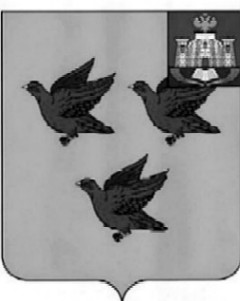 РОССИЙСКАЯ ФЕДЕРАЦИЯОРЛОВСКАЯ ОБЛАСТЬАДМИНИСТРАЦИЯ ГОРОДА ЛИВНЫП О С Т А Н О В Л Е Н И Е15 ноября .	                                                                                          № 152 г. Ливны О внесении изменений в постановление администрации города от 19 мая 2010 №84 «Об антинаркотической комиссии г.Ливны Орловской области»В целях противодействия распространению наркомании, предотвращения незаконного оборота наркотических средств и психотропных веществ на территории города, руководствуясь Указом Президента Российской Федерации от 9 июня 2010 года № 690 «Об утверждении Стратегии государственной антинаркотической политики Российской Федерации до 2020 года», Указом Президента Российской Федерации от 18 октября 2007г. №1374 «О дополнительных мерах по противодействию незаконному обороту наркотических средств, психотропных веществ и их прекурсоров», и в связи с кадровыми изменениями  администрация  города п о с т а н о в л я е т :1. Внести в постановление администрации города Ливны от 19 мая 2010г. №84 «Об антинаркотической комиссии г.Ливны Орловской области» изменения, изложив приложение 2 в новой редакции согласно приложению к настоящему постановлению.2.Опубликовать настоящее постановление в газете «Ливенский вестник» и разместить на сайте администрации города Ливны в сети Интернет.3. Контроль за исполнением настоящего постановления возложить на заместителя главы администрации города по социальным вопросам        Середу В.Г. Глава города                                                                                          Н.В.ЗлобинПриложение  к постановлениюадминистрации города Ливныот 15 ноября 2016г. №152«Приложение 2 к постановлениеАдминистрации города Ливныот 19 мая 2010года №84»Составантинаркотической комиссии города ЛивныЗлобин Н.В. – глава города Ливны, председатель комиссии;Середа В.Г. - заместитель главы администрации города по социальным, вопросам, заместитель председателя комиссии;Анисимов М.В. - начальник отдела по делам молодежи администрации города Ливны, секретарь комиссии; Преображенский Ю.А. – начальник управления общего образования администрации г. Ливны;Сезин В.А. - главный врач БУЗ ОО «Ливенская ЦРБ» (со согласованию);Богданова В.Н. – директор МКОУ «Центр психолого-медико-социального сопровождения»;Белоконская В.С. – заведующая наркологическим отделением БУЗ  ОО «Ливенская ЦРБ» (по согласованию);Токарев А.В. – начальник МО МВД РФ «Ливенский» (по согласованию)Павлова Л.Н. - начальник ПДН МО МВД РФ «Ливенский» (по согласованию); Маркитантова О.В.- главный специалист отдела по делам молодежи администрации г. Ливны; Окорокова О.Ю. – руководитель филиала №1 БПОУ ОО «Орловский базовый медицинский колледж» (по согласованию); Селютин Н.Н. – начальник отдела по физической культуре и спорту администрации г.Ливны; Дорохова Г.Д. – заместитель директора по социальным вопросам и воспитательной работе Ливенского филиала   ОГУ им. И.С.Тургенева (по согласованию);Отец Виталий Вихров – иерей храма Свято – Сергиевского кафедрального собора (по  согласованию)